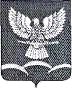 ПОСТАНОВЛЕНИЕ            АДМИНИСТРАЦИИ  НОВОТИТАРОВСКОГО СЕЛЬСКОГО ПОСЕЛЕНИЯ ДИНСКОГО РАЙОНАОт   __________________                                                                      	                №  _______                                                                станица  НовотитаровскаяОб утверждении административного регламентапредоставления администрацией Новотитаровского сельского поселения Динского района муниципальной услуги «Предоставление разрешения на условно разрешенный вид использования земельного участка и (или) объекта капитального строительства»      В соответствии с Земельным кодексом Российской Федерации, Федеральными законами от 27.07.2010 №210-ФЗ «Об  организации предоставления государственных и муниципальных услуг», от 06.10.2003 №131-ФЗ "Об общих принципах организации местного самоуправления в Российской Федерации", постановлением Правительства Российской Федерации  от 16.05.2011 № 373 «О разработке и утверждении административных регламентов исполнения государственных функций и административных регламентов предоставления государственных услуг», руководствуясь Уставом  Новотитаровского сельского поселения Динского района, постановлением администрации Новотитаровского сельского поселения Динского района от 17 июня 2013 года № 488 «Об утверждении порядка разработки и утверждения административных регламентов предоставления Новотитаровского сельского поселения Динского района муниципальных услуг, разработки и утверждения административных регламентов исполнения администрацией Новотитаровского   сельского    поселения    Динского     района    муниципальных   функций»,                                           п о с т а н о в л я ю:1. Утвердить административный регламент предоставления администрацией Новотитаровского сельского поселения Динского района муниципальной услуги «Предоставление разрешения на условно разрешенный вид использования земельного участка и (или) объекта капитального строительства» (приложение).2. Отделу земельных и архитектурных отношений администрации (Власова) обеспечить исполнение муниципальной услуги «Предоставление разрешения на условно разрешенный вид использования земельного участка и (или) объекта капитального строительства».3. Признать утратившим силу постановление администрации Новотитаровского сельского поселения Динского района № 178 от 06.03.2015г. «Об утверждении административного регламента  предоставления муниципальной услуги «Установление вида разрешенного использования земельного участка, в случае если вид разрешенного использования не установлен в документах государственного кадастра недвижимости или иных правоустанавливающих документах».4. Обеспечить размещение настоящего постановления на интернет-сайте администрации Новотитаровского сельского поселения Динского района www.novotitarovskaya.info.5. Контроль за выполнением настоящего постановления оставляю за собой.6. Постановление вступает в силу со дня официального обнародования.Глава Новотитаровскогосельского поселенияС.К. Кошман